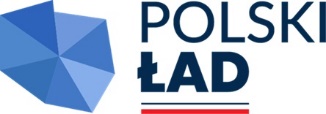 Umowa nr _ _ _ _ _  / _ _ _ _ _ / 2024zawarta w dniu ………………….. w Siechnicach pomiędzy:Gmina Siechnice z siedziba przy ul. Jana Pawła II 12 w Siechnicach, NIP: 912-100-56-91, REGON: 931935129, zwana dalej Zamawiającym, reprezentowana przez: ……………………………………………………………… – Burmistrza Siechnica……………………………………………………………….zwanym dalej „Wykonawcą”, Podstawą zawarcia niniejszej umowy jest ………………………………….§ 1PRZEDMIOT UMOWYPrzedmiotem Umowy jest: Modernizacja oświetlenia drogowego na terenie Gminy Siechnice z zastosowaniem oprawa LED z podziałem na zadania:Zadanie nr 1  Wymiana opraw oświetlenia drogowego w gminie Siechnice z zastosowaniem opraw LED z programu „Rozświetlamy Polskę”, zgodnie z załącznikiem nr 1.,Zadanie nr 2Wymiana opraw oświetlenia drogowego w gminie Siechnice z zastosowaniem opraw LED zgodnie                   z załącznikiem nr 2 – „Inwestycja realizowana przez Gminę” . Zadanie nr 3Zakup i montaż jednolitego systemu sterowania oświetlenia, sytemu start- soft  oraz wykonanie kompensacji mocy biernej w szafach oświetlenia drogowego, zgodnie z załącznikiem 3 – „Inwestycja realizowana przez Gminę – szafki sterowania oświetlenia drogowego” .Szczegółowy zakres zamówienia został określony w Opisie przedmiotu zamówienia dla zadania nr 1, 2, 3 stanowiącym załącznik nr 2 do niniejszej umowy.Wykonawca zobowiązuje się wykonać wszystkie opisane dokumentacją roboty, niezbędne do realizacji przedmiotu Umowy. Wykonawca wykona roboty zgodnie z obowiązującymi przepisami, Opisem Przedmiotu Zamówienia, obowiązującymi i zalecanymi do stosowania w Polsce normami i przepisami, wraz z przywróceniem należytego stanu terenu po wykonanych pracach oraz poniesieniem wszelkich potrzebnych kosztów w tym celu.Wykonawca w okresie do 5 dni od dnia podpisania umowy odbierze od Zamawiającego klucze do skrzynek sterowniczych wraz z mapami lokalizacji poszczególnych obiektów infrastruktury oświetleniowej niezbędnych do prowadzenia robót. § 2TERMINY REALIZACJIStrony ustalają termin realizacji przedmiotu Umowy: Okres, realizacji zamówienia to 4 miesiącach od daty podpisani umowy.Rozpoczęcie realizacji przedmiotu umowy przez Wykonawcę nastąpi po dniu przekazania przez Zamawiającego terenu objętego umową potwierdzonym podpisanym obustronnie protokołem przejęcia terenu. Przekazanie terenu nastąpi do 5 dni od daty podpisania umowy.§ 3WYNAGRODZENIEZa wykonanie przedmiotu Umowy ustala się wynagrodzenie ryczałtowe w wysokości:Za zadanie nr 1  ………………… zł netto + 23 % VAT, …………………. zł brutto ( słownie brutto ); …………………………………………………………. ……………………………………zł,Za zadanie nr 2  ………………… zł netto + 23 % VAT, …………………. zł brutto ( słownie brutto ); …………………………………………………………. ……………………………………zł,Za zadanie nr 3  ………………… zł netto + 23 % VAT, …………………. zł brutto ( słownie brutto ); …………………………………………………………. ……………………………………zł,Na wynagrodzenie, o którym mowa w ust. 1 niniejszego paragrafu, składa się całość kosztów związanych         z kompleksową realizacją zadania, zgodnie z Opisem przedmiotu zamówienia dla poszczególnych zadań stanowiącym załącznik nr 1 do niniejszej umowy.Realizacja przedmiotu umowy określona w zadaniu nr 1, będzie dofinansowana z Rządowego Funduszu Polski Ład: Programu Inwestycji Strategicznych ( nr Edycja9RP/2023/1138/PolskiLad) prowadzonego przez BGK.Wynagrodzenie ryczałtowe będzie niezmienne przez cały czas realizacji robót i Wykonawca nie może żądać podwyższenia wynagrodzenia.W przypadku pominięcia przez Wykonawcę przy wycenie przedmiotu Umowy jakichkolwiek robót lub kosztów określonych lub zasygnalizowanych w dokumentacji przetargowej i ich nieujęcia w wynagrodzeniu ryczałtowym, Wykonawcy nie przysługują względem Zamawiającego żadne roszczenia z powyższego tytułu, a w szczególności roszczenie o dodatkowe wynagrodzenie. § 4WARUNKI PŁATNOŚCIRozliczenie za wykonanie Przedmiotu Umowy, określone w § 1 odbywać się będzie na podstawie faktur wystawionych w następujący sposób:rozliczenie zadania nr 1 zgodnie z § 1 pkt. 1 nastąpi w jednorazowej transzy na podstawie pozytywnego zatwierdzonego  protokołu odbioru oraz prawidłowo wystawionej faktury zgodnie z nazwą zadania.rozliczenie zadania nr 2 zgodnie z § 1 pkt 2 nastąpi w jednorazowej transzy na podstawie pozytywnego zatwierdzonego protokołu odbioru oraz prawidłowo wystawionej faktury zgodnie z nazwą zadania.rozliczenie zadania nr 3 zgodnie z § 1 pkt. 3 nastąpi w jednorazowej transzy na podstawie  pozytywnego zatwierdzonego  protokołu odbioru, do którego zostaną dołączone pomiary zgodnie  z wytycznymi oraz prawidłowo wystawionej faktury zgodnie z nazwą zadania.Podstawą do zgłoszenia zakończenia robót jest wykonanie całości robót dla danego zadania, o którym mowa w § 1 ust. 1 niniejszej umowy.Zamawiający dopuszcza płatność częściową dla każdego zadania oddzielnie zrealizowanego w całości.Zapłata faktur nastąpi w terminie do 30 dni od daty wpływu do Zamawiającego poprawnie wystawionej faktury wraz z kompletem dokumentów potwierdzających zasadność jej wystawienia. Płatność za wykonanie przedmiotu umowy odbędzie na podstawie polecenia przelewu, na rachunek bankowy Wykonawcy wskazany w fakturach.Podpisane przez zamawiającego protokołów odbioru  przedmiotu umowy zgodnie z §1 pkt 1, 2, 3 będą podstawą dla Wykonawcy do wystawienia trzech faktur VAT zgodnie z §1 pkt 1.§ 5OBOWIĄZKI WYKONAWCY I ZAMAWIAJĄCEGOWykonawca ma obowiązek wykonywania przedmiotu Umowy z należytą starannością zgodnie z Umową, Ofertą, Opisem przedmiotu zamówienia. W razie stwierdzenia rozbieżności pomiędzy dokumentami przekazanymi Wykonawcy przez Zamawiającego, Wykonawca zobowiązany jest uzyskać decyzję Zamawiającego o sposobie likwidacji rozbieżności.Wykonawca oświadcza, że zapoznał się ze stanem infrastruktury oświetleniowej należącej do gminy Siechnice, na której realizowany ma być przedmiot zamówienia. Zamawiający nie będzie ponosił kosztów wykonania robót na infrastrukturze oświetleniowej będącej własnością TAURONU lub podmiotów obcych. Wykonawca zobowiązany będzie do wykonania zleconych przez Zamawiającego robót dodatkowych lub zamiennych. Sposób rozliczenia wykonania robót dodatkowych zgodnie z § 13 niniejszej umowy.Wykonawca odpowiada w całości za sposób organizacji wykonywanych robót, w tym miejsce wykonywania robót, zaplecze dla realizacji robót, miejsce oznakowania i zabezpieczenia robót oraz
obsługę komunikacyjną dla wykonywanych prac. Wykonawca ma obowiązek zorganizować i przeprowadzić prace w sposób bezpieczny, niestwarzający zagrożenia dla osób przebywających na terenie wykonywanych prac z zachowaniem wszystkich przepisów bhp, a w przypadku konieczności wprowadzenia tymczasowej organizacji ruchu celem zabezpieczenia miejsca wykonywanych prac w pasie drogowym dróg, na których znajduje się infrastruktura oświetleniowa należy sporządzić projekt tymczasowej organizacji ruchu wraz z uzyskaniem zatwierdzenia organu zarządzającym ruchem na drogach gminnych zgodnie z przepisami ustawy Prawa o ruchu drogowym wraz z przepisami wykonawczymi do tej ustawy. Wykonawca jako wytwórca odpadów w rozumieniu art. 3 ust. 1 pkt. 32 ustawy z dnia 14 grudnia 2012 r. 
o odpadach ma obowiązek zagospodarowania powstałych podczas realizacji zadania odpadów zgodnie z w/w. ustawą i z dnia 27 kwietnia 2001 r. Prawo ochrony środowiska oraz zgłoszenie informacji o wytwarzanych odpadach i sposobie ich zagospodarowania do Zamawiającego. Magazynowanie odpadów powstających podczas realizacji inwestycji może odbywać się jedynie na terenie, do którego ich wytwórca ma tytuł prawny, zgodnie z art. 25 ustawy z dnia 14 grudnia 2012 r. o odpadach. W cenie ryczałtowej Wykonawca ma obowiązek uwzględnić miejsce, odległość, koszt wywozu, składowania i utylizacji odpadów.Wykonawca powiadomi na piśmie o terminie rozpoczęcia i zakończenia prac z 7-dniowym wyprzedzeniem: Zamawiającego, oraz wszystkie instytucje wymagane prawem o ruchu drogowym w przypadku wprowadzenia tymczasowej organizacji ruchu dla zabezpieczenia miejsca wykonywanych robót ( pas drogowy dróg gminnych).Wykonawca ponosi pełną odpowiedzialność za wszelkie działania lub zaniechania własne, swoich pracowników oraz podmiotów, którymi się posługuje lub przy pomocy, których wykonuje przedmiot umowy.Do zakresu robót i obowiązków Wykonawcy przedmiotu zamówienia w ramach wynagrodzenia, o którym mowa w § 3 ust. 1 należy również:organizacja i zagospodarowanie miejsca wykonywanych robót wraz z zapleczem dla realizacji robót, jeśli taka potrzeba wystąpi z pełnym wyposażeniem w media i ponoszeniem za nie kosztów, wraz z jego uporządkowaniem i przywróceniem do stanu pierwotnego,nadzór nad mieniem i ubezpieczenie zaplecza dla realizacji robót,utrzymanie porządku w trakcie realizacji robót oraz systematyczne porządkowanie miejsc wykonywania prac,prowadzenie robót w sposób bezpieczny,uczestniczenie w radach technicznych oraz w wyznaczonych przez Zamawiającego spotkaniach w celu omówienia spraw związanych z realizacją przedmiotu umowy.zgłaszanie i czynny udział w odbiorach przez służby zewnętrzne,opracowanie i zatwierdzenie projektów lub zmian do projektów organizacji ruchu zastępczego,wykonanie niezbędnych prób, badań, uzgodnień nadzorów i odbiorów z użytkownikami infrastruktury,opracowanie kompletnej dokumentacji powykonawczej i odbiorowej oraz przekazania jej Zamawiającemu celem akceptacji w wersji papierowej - 3 egz. i w wersji elektronicznej - 2 płyty CD z plikami w formacie PDF ,przed dokonaniem zamówienia materiałów, osprzętu i urządzeń - przedstawienie przedstawicielowi Zamawiającego do akceptacji dokumentu „Zatwierdzenie materiałowe”. Zatwierdzenie to musi zawierać propozycję materiałów, osprzętu i urządzeń dopuszczonych do obrotu i stosowania w budownictwie wraz z wszelkimi wymaganymi dokumentami w postaci atestów, aprobat, deklaracji zgodności i muszą pochodzić z terenu UE. Zamawiający zastrzega sobie prawo zatwierdzania materiałów, osprzętu i urządzeń mających znaczenie wizualne dla realizowanej inwestycji.– w szczególności: słupy, wysięgniki, oprawy oświetleniowe,natychmiastowe usunięcie w sposób docelowy wszelkich szkód i awarii spowodowanych przez Wykonawcę w trakcie realizacji robót,zgłoszenie zakończenia robót.przerwanie robót na żądanie Zamawiającego oraz zabezpieczenie wykonanych robót przed ich zniszczeniem, wydanie Zamawiającemu dokumentacji, kart technologicznych, opisów, instrukcji użytkowania 
i konserwacji, wskazówek dotyczących przeglądów, urządzeń technicznych dostarczonych w ramach realizacji przedmiotu umowy,przeszkolenie osób wskazanych przez Zamawiającego w zakresie obsługi zamontowanych urządzeń                  i systemów,przekazanie Zamawiającemu odpisów wszelkich pism i dokumentów uzyskanych bądź składanych                    w związku z wykonywaniem niniejszej umowy, a także pisemnego udzielenia odpowiedzi (zajmowanie stanowiska) na wystąpienia Zamawiającego - w każdym z przypadków w terminie nie dłuższym niż 5 dni roboczych,W trakcie realizacji robót wszelkie ewentualne zmiany i aktualizacje uzgodnień leżą w gestii Wykonawcy robót.Przed przystąpieniem do robót do obowiązków Wykonawcy należy:zabezpieczenie terenu przed dostępem osób trzecich,przedstawienie do wiadomości Inwestora kopii pisemnych zgód na korzystanie z terenów prywatnych 
np. w celu wykonania zaplecza budowy lub składu materiałów budowlanych.Roboty prowadzone w obrębie linii napowietrznych i kabli elektroenergetycznych należy prowadzić zgodnie 
z przepisami prawa dla tego rodzaju robót.Wykonawca jest zobowiązany do demontażu obiektów tymczasowych i uporządkowania terenu po zakończeniu robót.Wykonawca robót jest odpowiedzialny za jakość wykonywanych robót oraz zaleceniami przedstawiciela Zamawiającego, obowiązującymi normami, warunkami technicznymi wykonania robót montażowych. Do montażu powinny być użyte nowe materiały i urządzenia odpowiadające wymogom zamówienia, ponadto:oznakowane CE, co oznacza, że dokonano oceny ich zgodności ze zharmonizowaną normą europejską wprowadzoną do zbioru Polskich Norm (Pn-hEN), z europejską aprobatą techniczną (EAT) lub krajową specyfikacją techniczną państwa członkowskiego UE uznaną przez Komisję Europejską za zgodną 
z wymaganiami podstawowymi, umieszczone w określonym przez Komisję Europejską wykazie wyrobów mających niewielkie znaczenie dla zdrowia i bezpieczeństwa, dla których producent wydał deklarację zgodności z uznanymi regułami wiedzy technicznej, albo,oznakowane, z zastrzeżeniem art. 5 ust. 4 ustawy z dnia 16 kwietnia 2004r. o wyrobach budowlanych, znakiem budowlanym, którego wzór określa załącznik nr 1 do niniejszej ustawy. Wykonawca będzie prowadził prace zgodnie z przepisami ochrony środowiska min:nie należy lokalizować pod koronami drzew i krzewów bazy sprzętu i materiałów,w zasięgu koron drzew nie należy zmieniać poziomu gruntu,teren zieleni należy odtworzyć, uporządkować i doprowadzić do stanu pierwotnego.Materiały odzyskane po rozbiórce elementów tymczasowych - np. organizacja ruchu zastępczego, itp. – są własnością wykonawcy. Kalkulując cenę ofertową należy uwzględnić odzysk materiałów montowanych na okres czasowy.Inwestycja zwolniona jest z opłat za zajęcie pasa drogowego dla robót wykonywanych w obrębie pasa drogowego będącego własnością Gminy Siechnice.Wykonawca winien utrzymać w czystości koła pojazdów wyjeżdżających ze swojego zaplecza na ulicę. Jezdnię drogi gminnej należy oczyszczać na bieżąco z błota i ziemi. Na wyjazdach z ww. zaplecza należy zainstalować myjki do usuwania błota i ziemi z opon wyjeżdżających samochodów.Wykonawca robót zobowiązany jest realizować prace przy oznakowaniu pionowym dróg.Wykonawca przed wprowadzeniem, zatwierdzonej w przez Zamawiającego organizacji ruchu zastępczego, zobowiązany jest zawiadomić wszelkie wymagane prawem instytucje co najmniej na 7 dni przed dniem wprowadzenia organizacji ruchu zastępczego.Wykonawca ponosi pełną odpowiedzialność formalno-materialną za zdarzenia wynikające z realizacji przedmiotu umowy w stosunku do osób trzecich. Wykonawca wniesie zabezpieczenie należytego wykonania Umowy w wysokości 5% wynagrodzenia brutto, o którym mowa w § 3 ust. 1 niniejszej umowy, tj. …………………. zł.  Zabezpieczenie zostało wniesione w formie: ………………………….Strony ustalają: 70% wniesionego zabezpieczenia, zostanie zwrócona Wykonawcy w terminie 30 dni od dnia wykonania zamówienia i uznania przez Zamawiającego za należycie wykonane. 30% wniesionego zabezpieczenia przeznaczona jest na pokrycie ewentualnych roszczeń z tytułu rękojmi lub gwarancji za wady. Kwota ta zostanie zwrócona nie później niż w 15 dniu po upływie okresu rękojmi lub gwarancji za wady przedmiotu Umowy. Zabezpieczenie wniesione w formie pieniądza, Zamawiający zwróci z odsetkami wynikającymi z umowy rachunku bankowego, na którym były one przechowywane, pomniejszone o koszt prowadzenia tego rachunku oraz prowizji bankowej za przelew pieniędzy na rachunek bankowy Wykonawcy.§ 6WARUNKI REALIZACJI PRAC PRZEZ PODWYKONAWCÓWWykonawca, podwykonawca lub dalszy podwykonawca zamówienia na roboty elektryczne zamierzający zawrzeć umowę o podwykonawstwo, której przedmiotem są roboty elektryczne, jest obowiązany, w trakcie realizacji zamówienia publicznego na roboty elektryczne, do przedłożenia Zamawiającemu projektu tej umowy, przy czym podwykonawca lub dalszy podwykonawca jest obowiązany dołączyć zgodę Wykonawcy na zawarcie umowy o podwykonawstwo o treści zgodnej z projektem umowy. Zamawiający, w terminie 7 dni zgłasza pisemne zastrzeżenia do projektu umowy o podwykonawstwo, której przedmiotem są roboty montażowe:niespełniającej wymagań określonych w szczegółowym opisie zamówienia;gdy przewiduje termin zapłaty wynagrodzenia podwykonawcy lub dalszemu podwykonawcy dłuższy niż 30 dni od dnia doręczenia wykonawcy, podwykonawcy lub dalszemu podwykonawcy faktury lub rachunku, potwierdzających wykonanie zleconej podwykonawcy lub dalszemu podwykonawcy dostawy, usługi lub roboty budowlanej.Niezgłoszenie pisemnych zastrzeżeń do przedłożonego projektu umowy o podwykonawstwo, której przedmiotem są roboty montażowe, w terminie określonym w ust. 2 uważa się za akceptację projektu umowy przez Zamawiającego.Wykonawca, podwykonawca lub dalszy podwykonawca przedkłada Zamawiającemu poświadczoną za zgodność z oryginałem kopię zawartej umowy o podwykonawstwo, której przedmiotem są roboty montażowe, dostawy lub usługi w terminie 7 dni od dnia jej zawarcia, z wyłączeniem umów o wartości mniejszej niż 5% wartości umowy, o której mowa w § 3 ust. 1 Umowy. Zamawiający, w terminie 10 dni zgłasza pisemny sprzeciw do umowy o podwykonawstwo, której przedmiotem są roboty budowlano-montażowe, jeżeli w umowie o podwykonawstwo nie wprowadzono wymagań o których mowa w ust. 2.Za zaakceptowaną umowę nie będzie można uznać umowy zawartej, która zawiera odmienne postanowienia niż przewidziane w projekcie tej umowy, w wersji przedłożonej do zaakceptowania Zamawiającego, do którego nie wniósł zastrzeżeń.W trakcie wykonania zamówienia Wykonawca może dokonać modyfikacji złożonych w postępowaniu deklaracji odnośnie do podwykonawstwa poprzez wskazanie innych podwykonawców; rezygnację 
z podwykonawców, wskazanie innego zakresu podwykonawstwa albo wykonanie zamówienia przy pomocy podwykonawców, pomimo niewskazania w postępowaniu żadnej części zamówienia przeznaczonej do wykonania w ramach podwykonawstwa. Zmiana zakresu podwykonawstwa nie będzie mogła dotyczyć części zamówienia zastrzeżonych przez zamawiającego do osobistego wykonania przez wykonawcę. Jeżeli zmiana albo rezygnacja z podwykonawcy dotyczy podmiotu, na którego zasoby wykonawca powoływał się, na zasadach określonych w art. 26 ust. 2b Ustawy, w celu wykazania spełniania warunków udziału 
w postępowaniu, o których mowa w art. 22 ust. 1 Ustawy, Wykonawca jest obowiązany wykazać Zamawiającemu, iż proponowany inny podwykonawca lub wykonawca samodzielnie spełnia je w stopniu nie mniejszym niż wymagany w trakcie postępowania o udzielenie zamówienia.Termin zapłaty wynagrodzenia podwykonawcy lub dalszemu podwykonawcy przewidziany w umowie 
o podwykonawstwo nie może być dłuższy niż 30 dni od dnia doręczenia wykonawcy, podwykonawcy lub dalszemu podwykonawcy faktury lub rachunku, potwierdzających wykonanie zleconej podwykonawcy lub dalszemu podwykonawcy dostawy, usługi lub roboty montażowej.Zamawiający dokonuje bezpośredniej zapłaty wymagalnego wynagrodzenia przysługującego podwykonawcy lub dalszemu podwykonawcy, który zawarł zaakceptowaną przez zamawiającego umowę o podwykonawstwo, której przedmiotem są roboty montażowe, lub który zawarł przedłożoną Zamawiającemu umowę o podwykonawstwo, której przedmiotem są dostawy lub usługi, w przypadku uchylenia się od obowiązku zapłaty odpowiednio przez wykonawcę, podwykonawcę lub dalszego podwykonawcę zamówienia na roboty montażowe. Wynagrodzenie dotyczy wyłącznie należności powstałych po zaakceptowaniu przez zamawiającego umowy o podwykonawstwo, której przedmiotem są roboty budowlane lub po przedłożeniu Zamawiającemu przedłożonej za zgodność z oryginałem kopii umowy o podwykonawstwo, której przedmiotem są dostawy lub usługi. Bezpośrednia zapłata obejmuje wyłącznie należne wynagrodzenie, bez odsetek, należnych podwykonawcy lub dalszemu podwykonawcy.Przed dokonaniem bezpośredniej zapłaty zamawiający jest obowiązany umożliwić wykonawcy zgłoszenie pisemnych uwag dotyczących zasadności bezpośredniej zapłaty wynagrodzenia podwykonawcy lub dalszemu podwykonawcy. Zamawiający informuje o terminie zgłaszania uwag, nie krótszym niż 7 dni od dnia doręczenia tej informacji. W przypadku zgłoszenia uwag w terminie wskazanym przez Zamawiającego, zamawiający może:nie dokonać bezpośredniej zapłaty wynagrodzenia podwykonawcy lub dalszemu podwykonawcy, jeżeli wykonawca wykaże niezasadność takiej zapłaty albozłożyć do depozytu sądowego kwotę potrzebną na pokrycie wynagrodzenia podwykonawcy lub dalszego podwykonawcy w przypadku istnienia zasadniczej wątpliwości zamawiającego co do wysokości należnej zapłaty lub podmiotu, któremu płatność się należy, albodokonać bezpośredniej zapłaty wynagrodzenia podwykonawcy lub dalszemu podwykonawcy, jeżeli podwykonawca lub dalszy podwykonawca wykaże zasadność takiej zapłaty.W przypadku zgłoszenia uwag w terminie wskazanym przez Zamawiającego, jeżeli w sposób wystarczający wykazano niezasadność bezpośredniej zapłaty, Zamawiający będzie obowiązany złożyć do depozytu sądowego kwotę potrzebną na pokrycie wynagrodzenia podwykonawcy lub dalszego podwykonawcy. Oznacza to, iż bezpośrednia zapłata będzie dokonywana wyłącznie w sytuacji, gdy zapłata za realizację świadczenia nie będzie budziła poważnych zastrzeżeń Wykonawcy, a tym samym Zamawiającego, natomiast w przypadku zgłoszenia w/w. uwag przez Wykonawcę (skutkiem czego będzie złożenie spornej kwoty wynagrodzenia do depozytu sądowego) uzyskanie spornej kwoty wynagrodzenia tak przez Wykonawcę, jak i podwykonawcę lub dalszego podwykonawcę, będzie równoznaczne z koniecznością sądowego rozstrzygnięcia sporu.W przypadku dokonania bezpośredniej zapłaty podwykonawcy lub dalszemu podwykonawcy, Zamawiający potrąca kwotę wypłaconego wynagrodzenia z wynagrodzenia należnego Wykonawcy.Wykonawca, niezależnie od warunków umowy z Podwykonawcą odpowiada wobec Zamawiającego za działanie lub zaniechanie Podwykonawców tak jak za własne działanie lub zaniechanie. Każda zmiana podwykonawcy, zmiana umowy z podwykonawcą lub zmiana zakresu wykonywanych przez niego robót, musi być uzasadniona przez Wykonawcę na piśmie i uprzednio zaakceptowana przez Zamawiającego na zasadach określonych w ust. 2-8. Zatrudnienie podwykonawcy, zmiana umowy z podwykonawcą lub zmiana zakresu wykonywanych przez niego robót bez uzyskania pisemnej zgody Zamawiającego stanowi rażące naruszenie warunków umowy 
i uprawnia Zamawiającego do odstąpienia od umowy bez potrzeby wyznaczania terminu dodatkowego. Wykonanie robót przez podwykonawców nie zwalnia Wykonawcy od odpowiedzialności i zobowiązań wynikających z warunków niniejszej umowy. Zamawiającemu przysługuje prawo żądania od Wykonawcy zmiany podwykonawcy, jeżeli ten realizuje roboty w sposób wadliwy, niezgodny z warunkami niniejszej Umowy i przepisami prawa.§ 7ODBIÓR PRACStrony ustalają, że będą stosowane następujące rodzaje odbiorów:odbiór końcowy po wykonaniu każdego zadania, odbiory usunięcia stwierdzonych wad w protokole odbioru końcowego i w okresie gwarancyjnym.Wykonawca zobowiązany jest do złożenia następujących  dokumentów uprawniających do wystawienia faktury:pozytywnego i zatwierdzonego  protokołu odbioru podpisanego przez Zamawiającego Zamawiający zobowiązuje Wykonawcę do uczestniczenia we wszystkich odbiorach dotyczących przedmiotu niniejszej umowy, a Wykonawca zobowiązuje się do uczestnictwa w tych odbiorach. Jednocześnie ze zgłoszeniem do odbioru końcowego dla poszczególnych zadań wymienionych § 1 ust. 1          przedmiotu Umowy, Wykonawca zobowiązany jest przekazać Zamawiającemu, za pośrednictwem przedstawiciela Zamawiającego, protokolarnie (protokół przekazania), dokumentację powykonawczą odbiorową pod rygorem niewykonania przedmiotu umowy w terminie:Kompletną powykonawczą dokumentację odbiorową zawierającą w szczególności:świadectwa wykonania robót zaakceptowanego przez Kierownika Robót i przedstawiciela Zamawiającego, protokoły pomiarów oświetlenia i oraz rezystancji izolacji  w wersji papierowej i elektronicznej na nośniku USB lub DVD/CD,na nośniku USB lub DVD/CD konfiguracje sterowników i programu do prowadzenia nadzoru nad infrastrukturą oświetleniową,dokumentacje powykonawczą na nośniku USB lub DVD/CD z rysunkami jednokreskowymi wprowadzonych zmiankomplet atestów, aprobat, wyniki badań, prób i pomiarów, świadectwa kontroli jakości, certyfikaty na wbudowane materiały, karty gwarancyjne obiektu budowlanego, DTR, dokumentację projektową z naniesionymi zmianami, powykonawcze roboty instalacyjne oraz inne dokumenty dotyczące materiałów, wyrobów budowlanych i urządzeń, zgodnie z:ustawą z dnia 7 lipca 1994 r. - Prawo Budowlane,obowiązującymi rozporządzeniami i innych aktami wykonawczymi do ustawy - Prawo budowlane,innymi obowiązującymi w Polsce przepisami,Przed zgłoszeniem przedmiotu umowy do odbioru końcowego, Wykonawca winien wykonać wszystkie niezbędne próby oraz pomiary wszystkich instalacji w obiekcie objętym niniejszą umową zgodnie 
z obowiązującymi przepisami.Odbiór końcowy polegać będzie na ocenie jakości wykonanych robót pod względem technicznym, estetycznym, użytkowym i stanowić będzie podstawę dopuszczenia do eksploatacji. Zamawiający w ciągu 10 dni od daty zgłoszenia gotowości do odbioru wyznaczy termin odbioru końcowego      i powoła komisję odbiorową, zgodnie z Zarządzeniem nr 73/2024 Burmistrza Siechnic z dnia 10.04.2024 r., stanowiącym załącznik do umowy. Z czynności odbioru spisany będzie protokół odbioru końcowego zawierający wszelkie dokonywane w trakcie odbioru ustalenia, jak też terminy wyznaczone na usunięcie ewentualnych wad stwierdzonych przy odbiorze, podpisany przez uczestników odbioru. W przypadku stwierdzenia wad podczas ww. odbioru końcowego Zamawiającemu przysługują następujące uprawnienia: jeżeli wady nadają się do usunięcia Zamawiający może: dokonać odbioru i zażądać usunięcia wad w terminie przez siebie wyznaczonym, odmówić odbioru do czasu usunięcia wad i w tym wypadku za „datę zakończenia robót” uważać się będzie datę ponownego zawiadomienia Zamawiającego o gotowości do odbioru, jeżeli wady nie nadają się do usunięcia to: jeżeli umożliwiają one użytkowanie przedmiotu umowy zgodnie z przeznaczeniem, Zamawiający może dokonać odbioru i obniżyć odpowiednio wynagrodzenie należne Wykonawcy,jeżeli wady uniemożliwiają użytkowanie przedmiotu umowy zgodnie z przeznaczeniem, Zamawiający może odmówić odbioru przedmiotu umowy i odstąpić od Umowy.Do czasu podpisania protokołu odbioru końcowego dla danego zadania, uznaje się, że cały przedmiot Umowy lub odpowiednio jego części, które zostaną wskazane przez komisję odbiorową, nie są odebrane jako wykonane.Czynności dokonywane podczas odbioru końcowego dla danego zadania, jak i terminy wyznaczone na usunięcie wad, będą zawarte w protokole ww. odbioru końcowego.Protokół odbioru końcowego całego lub dla danego zadania przedmiotu Umowy będzie zawierać w szczególności:dzień i miejsce odbioru, a w razie potrzeby godzinę,dane osób podpisujących się pod protokołem ze strony Wykonawcy i Zamawiającego,uwagi wszystkich upoważnionych przez Zamawiającego członków komisji. W przypadku, gdy Wykonawca odmówi usunięcia wad lub nie usunie ich w terminie wyznaczonym przez Zamawiającego lub z okoliczności wynika, iż nie zdoła ich usunąć w tym terminie, Zamawiający ma prawo zlecić usunięcie tych wad osobie trzeciej na koszt i ryzyko Wykonawcy. O fakcie usunięcia wad Wykonawca pisemnie zawiadamia Zamawiającego, żądając jednocześnie wyznaczenia terminu odbioru robót zakwestionowanych jako wadliwe. Zamawiający wyznacza terminy przeglądu przedmiotu umowy po odbiorze końcowym w okresie rękojmi 
i gwarancji, a w razie stwierdzenia wad wyznacza także termin usunięcia tych wad. Odbiór gwarancyjny polega na ocenie wykonanych robót związanych z usunięciem wad powstałych 
i ujawnionych w okresie gwarancji i rękojmi. W razie wystąpienia wad, Zamawiający wyznacza termin protokolarnego stwierdzenia ich usunięcia. W takim przypadku termin gwarancji na te roboty biegnie na nowo od chwili ich usunięcia (naprawienia) lub ulega przedłużeniu (art. 581 k.c.). Po ww. odbiorze końcowym Strony sporządzą końcowe rozliczenie przedmiotu umowy uwzględniające ewentualne kary umowne lub inne zmiany wynagrodzenia Wykonawcy.Odbiory gwarancyjne będą odbywały się na podstawie sporządzonego przez Zamawiającego pisemnego wezwania Wykonawcy. Wezwanie będzie zawierało informację, kiedy i na jakich zasadach odbędzie się przegląd gwarancyjny”.§ 8ZMIANY UMOWY. PROCEDURA KONTROLI ZMIAN1. Zmiana Umowy dopuszczalna jest w zakresie i na warunkach przewidzianych przepisami Ustawy, w szczególności:Niezależnie od innych przypadków zmian dozwolonych przepisami Ustawy, w tym zmian wskazanych w art. 455 Ustawy, Strony są uprawnione do wprowadzenia do Umowy zmian w następujących zakresie i warunkach; Zamawiający przewiduje możliwość wprowadzenia do Umowy następujących zmian:w przypadku zmiany przepisów prawa, opublikowanej w Dzienniku Urzędowym Unii Europejskiej, Dzienniku Ustaw, Monitorze Polskim lub Dzienniku Urzędowym odpowiedniego ministra, Zamawiający dopuszcza zmiany sposobu realizacji Umowy wymuszone takimi zmianami prawa;w przypadku uzasadnionej przyczynami obiektywnymi konieczności zmiany dotyczących:sposobu wykonania Umowy w obszarach: organizacyjnym, wykorzystywanych narzędzi, przyjętych metod i kanałów komunikacji,zakresu przedmiotu Umowy, jeżeli rezygnacja z danego wymagania lub zastąpienie go innym, spowoduje zoptymalizowane dopasowanie przedmiotu Umowy do potrzeb Zamawiającego, Zamawiający dopuszcza wprowadzenie odpowiednich zmian uwzględniających stwierdzone przyczyny techniczne, polegających w szczególności na modyfikacji wymagań Zamawiającego lub zmianie sposobu ich realizacji;w przypadku powstałej po zawarciu Umowy sytuacji braku środków Zamawiającego na sfinansowanie wykonania Umowy zgodnie z pierwotnie określonymi warunkami Zamawiający dopuszcza wprowadzenie zmian polegających na ograniczeniu zakresu przedmiotowego Umowy, co nie wyłącza ani nie ogranicza uprawnienia Zamawiającego do wypowiedzenia lub odstąpienia od Umowy w sytuacjach przewidzianych Umową lub przepisami prawa;Zamawiający dopuszcza możliwość przerwania świadczenia prac, których nie można było przewidzieć lub którym skutkom nie można było zapobiec, pomimo najwyższej staranności (np.: klęska żywiołowa i inne).Zamawiający dopuszcza zmianę terminu realizacji umowy w przypadku wystąpienia okoliczności niezależnych od Zamawiającego skutkujących niemożliwością dotrzymania terminu określonego w Umowie. Termin ten może ulec zmianie, nie dłużej jednak niż o czas trwania tych okoliczności, w przypadku:konieczności wprowadzenia zmian realizacji przedmiotu usługi, wynikających z konieczności dostosowania zakresu zadania do wytycznych programowych lub powszechnie obowiązujących przepisów prawa lubopóźnień Zamawiającego w przekazaniu dokumentów, do których przekazania Zamawiający był zobowiązany,działania siły wyższej w rozumieniu przepisów Kodeksu cywilnego lubkoniecznością wykonania zamówień dodatkowych.Dopuszczalne jest wprowadzenia zmiany Umowy w zakresie wysokości wynagrodzenia w przypadkach zmiany: stawki podatku VAT oraz podatku akcyzowego – poprzez uwzględnienie zmienionej stawki w wysokości wynagrodzenia, wysokości minimalnego wynagrodzenia za pracę albo wysokości minimalnej stawki godzinowej, ustalonych na podstawie przepisów ustawy z dnia 10 października 2002 r. o minimalnym wynagrodzeniu za pracę – jeżeli Wykonawca wykaże wpływ tej zmiany na wysokość wynagrodzenia określonego w umowie,zasad podlegania ubezpieczeniom społecznym lub ubezpieczeniu zdrowotnemu lub wysokości stawki składki na ubezpieczenia społeczne lub zdrowotne – jeżeli Wykonawca wykaże wpływ tej zmiany na wysokość wynagrodzenia określonego w umowiezasad gromadzenia i wysokości wpłat do pracowniczych planów kapitałowych, o których mowa w ustawie z dnia 4 października 2018 r. o pracowniczych planach kapitałowych – jeżeli Wykonawca wykaże wpływ tej zmiany na wysokość wynagrodzenia określonego w umowie.o ile zmiany te będą miały wpływ na koszty wykonania zamówienia przez Wykonawcę.Strony ustalają następujące zasady ustalania wynagrodzenia Wykonawcy w przypadku zmiany umowy dokonywanej na podstawie art. 455 ust. 1 pkt 3 i 4 oraz ust. 2 Ustawy. Warunki zmiany Umowy będą ustalone na podstawie przeprowadzonych negocjacji pomiędzy Stronami. Przed przystąpieniem do negocjacji Wykonawca, na wniosek i w terminie uzgodnionym z Zamawiającym, zobowiązany będzie do złożenia Zamawiającemu założeń dotyczących projektowanych zmian, tj. w szczególności dotyczących szacowanego wynagrodzenia Wykonawcy z tytułu wykonania lub zaniechania wykonania prac (kosztorys) oraz terminu w jakim zobowiązuje się wykonać zamówienie objęte negocjacjami.Kosztorys, o którym mowa w ust. 2 powinien być opracowany na podstawie prowadzonej na bieżąco książki obmiarów sprawdzanej i zatwierdzonej przez Zamawiającego, w oparciu o stawki i narzuty określone na podstawie cen analogicznych do przyjętych w złożonej ofercie przez Wykonawcę lub w przypadku gdy nie ma możliwości zastosowania analogii to na podstawie: stawki roboczogodziny (R) - średnia z notowanych w wydawnictwach „Sekocenbud” lub „ORGBUD” dla okresu z dnia zawarcia Umowy,wskaźnik narzutów kosztów pośrednich (Kp), liczony od R i S - średnia z notowanych w wydawnictwach „Sekocenbud” lub „ORGBUD” dla okresu z dnia zawarcia Umowy,wskaźnik narzutów kosztów zysku (Z) liczony od R, S, i Kp - średnich z notowanych w wydawnictwach „Sekocenbud” lub „ORGBUD dla okresu z dnia zawarcia Umowy,ceny materiałów na podstawie rachunków zakupu, z zastrzeżeniem, że cena nie może być wyższa od średnich cen notowanych w wydawnictwach „Sekocenbud” lub „ORGBUD dla okresu wykonywania Umowy.Wszelkie zmiany, zarówno istotne, które wraz z warunkami ich wprowadzenia zostały przewidziane niniejszą  Umową lub których  wprowadzenie możliwe jest zgodnie z przepisami prawa, jak i nieistotne  będą  dokumentowane w ramach Procedury Kontroli Zmian.Założenia dotyczące dokonania zmiany powinny prezentować wszelkie aspekty zmiany w odniesieniu do zakresu oraz trybu i warunków zmiany Umowy, a  w szczególności założenia  dotyczące danej zmiany  powinny  obejmować wskazanie podstawy prawnej jej wprowadzenia, w tym w szczególności prawne i faktyczne uzasadnienie dopuszczalności zmiany w danym przypadku.§ 9ODPOWIEDZIALNOŚĆ KONTRAKTOWA I KARY UMOWNEWykonawca ponosi odpowiedzialność za niewykonanie lub nienależyte wykonanie przedmiotu Umowy.Wykonawca zapłaci Zamawiającemu karę umowną:w wysokości 100 zł za każdy dzień zwłoki w wykonaniu przedmiotu Umowy. w wysokości 100 zł za nieterminowe usunięcie wad i usterek stwierdzonych podczas odbiorów, o których mowa w § 7 ust. 1 Umowy za każdy dzień zwłoki w stosunku do terminów wyznaczonych przez Zamawiającego na ich usunięcie, w wysokości 10 % wynagrodzenia brutto, o którym mowa w § 3 ust. 1 niniejszej Umowy, za odstąpienie od umowy z przyczyn leżących po stronie Wykonawcy, za niewypełnianie obowiązków Wykonawcy, o których mowa w § 5 – 50 zł brutto za każdy przypadek,za niewypełnianie obowiązków dotyczących podwykonawców, o których mowa w § 6, Wykonawca zapłaci 1000 zł brutto za każdy przypadek, w szczególności:w przypadku braku zapłaty lub nieterminowej zapłaty wynagrodzenia należnego podwykonawcom lub dalszym podwykonawcom,w przypadku nieprzedłożenia do zaakceptowania projektu umowy o podwykonawstwo, której przedmiotem są roboty budowlane, lub projektu jej zmiany,w przypadku nieprzedłożenia poświadczonej za zgodność z oryginałem kopii umowy 
o podwykonawstwo lub jej zmiany,w przypadku braku zmiany umowy o podwykonawstwo zgodnie z uwagami Zamawiającego. Jeżeli kary umowne nie pokryją wysokości powstałych szkód, Zamawiającemu przysługuje prawo żądania odszkodowania uzupełniającego na zasadach ogólnych, do wysokości powstałej szkody.Zamawiający zastrzega sobie możliwość potrącenia kar umownych oraz odszkodowania z wynagrodzenia należnego Wykonawcy, na co Wykonawca wyraża zgodę.Zapłata kary przez Wykonawcę lub potrącenie przez Zamawiającego kwoty kary z płatności należnej Wykonawcy nie zwalnia Wykonawcy z obowiązku ukończenia robót lub jakichkolwiek innych obowiązków i zobowiązań wynikających z Umowy.§ 10WARUNKI GWARANCJI I RĘKOJMINa przedmiot Umowy Wykonawca udziela 60 miesięczny okres gwarancji. Bieg terminu gwarancji rozpoczyna się w dniu następnym po odbiorze końcowym przedmiotu Umowy. Gwarancja obejmuje wady materiałowe, urządzenia oraz wady w robociźnie.W okresie rękojmi lub gwarancji Wykonawca zobowiązuje się do usunięcia ujawnionych wad bezpłatnie        w terminie wyznaczonym przez Zamawiającego. Jeżeli w ramach gwarancji Wykonawca dokonał usunięcia wad istotnych, termin gwarancji biegnie na nowo od chwili usunięcia wady. W innych przypadkach termin gwarancji ulega przedłużeniu o czas, w którym wada była usuwana.Pomimo wygaśnięcia gwarancji lub rękojmi Wykonawca zobowiązany jest usunąć wady, które zostały zgłoszone przez Zamawiającego w okresie trwania gwarancji lub rękojmi.Wykonawca nie może odmówić usunięcia wad ze względu na wysokość kosztów usunięcia wad.§ 11NADZÓR NAD PRACAMIPrzedstawicielem Wykonawcy jest:…………………………, e-mail: …………………………tel.:….……………..Koordynatorem prac stanowiących przedmiot umowy ze strony Zamawiającego jest:
Mariusz Kowalczyk, tel.: (71) 786 09 64, e-mail: mkowalczyk@umsiechnice.plZmiana koordynatora Zamawiającego, Przedstawiciela Wykonawcy, Kierownika Robót – nie wymaga zmian w zapisach umowy. O zmianie przedstawiciela stron należy poinformować za pośrednictwem środków elektronicznych.Koordynator prac, o którym mowa w ust. 3 nie jest upoważniony przez Zamawiającego do zaciągania zobowiązań finansowych w jego imieniu. Strony zgodnie ustalają, iż obowiązującą formą kontaktu stron umowy są: forma elektroniczna, telefoniczna, pisemna.Wykonawca zobowiązuje się odpowiadać na wszelkie zapytania Zamawiającego w terminie ustalonym przez obie strony, jednakże nie dłuższym niż 3 dni liczonych od dnia zgłoszenia zapytania.§ 12ODSTĄPIENIE OD UMOWYODSTĄPIENIE OD UMOWY PRZEZ WYKONAWCĘ Jeżeli Zamawiający nie współdziała z Wykonawcą w zakresie przewidzianym postanowieniami Umowy, 
a współdziałanie to jest konieczne do wykonania Umowy, Wykonawca jest uprawniony do odstąpienia od Umowy po uprzednim wezwaniu Zamawiającego do zapewnienia koniecznego współdziałania i wyznaczeniu mu w tym celu odpowiedniego terminu, nie krótszego niż 30 dni, z zagrożeniem odstąpienia od Umowy 
w razie jego bezskutecznego upływu. W wezwaniu Wykonawca zobowiązany jest wskazać dokładnie brak wymaganego współdziałania i jego wpływ na realizację Umowy. Wezwanie będzie wystosowane w formie pisemnej pod rygorem bezskuteczności wezwania. ODSTĄPIENIE OD UMOWY PRZEZ ZAMAWIAJĄCEGO (UMOWNE PRAWO ODSTĄPIENIA) Zamawiający będzie uprawniony do odstąpienia od Umowy (umowne prawo odstąpienia) w sytuacji, gdy:zwłoka Wykonawcy skutkująca zwłoką odbioru przedmiotu Umowy w stosunku do terminu wskazanego 
w § 2 ust. 1 wyniesie co najmniej 14 dni;zwłoka Wykonawcy w stosunku do terminów wskazanych w Harmonogramie, wyniesie co najmniej 14 dni; Wykonawca nie podjął się wykonywania obowiązków wynikających z niniejszej umowy lub przerwał ich wykonanie i przerwa trwa dłużej niż 10 dni, Wykonawca wykonuje swoje obowiązki w sposób nienależyty,gdy łączna wysokość kar umownych naliczonych Wykonawcy przekroczy 10% wynagrodzenia umownego o którym mowa w § 3 ust. 1.W razie wykonania przez Zamawiającego umownego prawa odstąpienia od Umowy z przyczyn, za które odpowiedzialność ponosi Wykonawca, Strony uzgadniają, że oświadczenie o odstąpieniu – o ile Umowa dalej wyraźnie nie stanowi inaczej – ma skutek wyłącznie do nieodebranych części Przedmiotu Umowy. W takim przypadku Wykonawca ma prawo do wynagrodzenia za odebrane części Przedmiotu Umowy, 
a wysokość tego wynagrodzenia zostanie ustalona w oparciu o wynagrodzenie opisane w Umowie, a jeżeli będzie to niewystarczające (np. w przypadku niedokończonych prac) – proporcjonalnie do stanu zaawansowania prac; Ilekroć Umowa zastrzega dla Zamawiającego umowne prawo odstąpienia od Umowy z przyczyn, za które odpowiedzialność ponosi Wykonawca, Zamawiający jest uprawniony do wykonania tego uprawnienia w terminie jednego miesiąca od daty, w której powziął wiadomość o przyczynie uzasadniającej odstąpienie od Umowy lub jej rozwiązanie. W wypadku odstąpienia od umowy Wykonawcę oraz Zamawiającego obciążają następujące obowiązki szczegółowe:w terminie 7 dni od daty odstąpienia od umowy Wykonawca przy udziale Zamawiającego sporządzi szczegółowy protokół inwentaryzacji robót w toku według stanu na dzień odstąpienia; w przypadku niestawienia się strony, po uprzednim pisemnym wezwaniu wysłanym na jej adres, inwentaryzacja zostanie sporządzona jednostronnie (nie podjęcie właściwie zaadresowanej korespondencji ma skutek doręczenia) ze skutkiem dla strony nieobecnej;Wykonawca zabezpieczy przerwane roboty w zakresie obustronnie uzgodnionym na koszt tej strony, z winy której nastąpiło odstąpienie od Umowy, Wykonawca sporządzi wykaz tych materiałów, konstrukcji lub urządzeń, które nie mogą być wykorzystane przez Wykonawcę do realizacji innych robót nie objętych Umową, jeżeli odstąpienie od Umowy nastąpiło z przyczyn niezależnych od niego.Wykonawca zgłosi Zamawiającemu wniosek o dokonanie odbioru robót przerwanych oraz robót zabezpieczających niezwłocznie po ich wykonaniu,Wykonawca przekaże Zamawiającemu wszelkie dokumenty realizacji przedmiotu umowy wraz 
z dokumentacją powykonawczą dla robót wykonanych;Wykonawca najpóźniej w terminie 21 dni usunie z terenu miejsca wykonywania robót urządzenia przez niego dostarczone lub wzniesione, uporządkuje i protokolarnie przekaże teren wykonywania robót Zamawiającemu; w przypadku nie przekazania terenu wykonywania robót w powyższym terminie, Zamawiający ma prawo jednostronnego przejęcia terenu wykonywania robót, a także        w szczególności: likwidacji wszelkich zabezpieczeń i usunięcie wszelkich rzeczy znajdujących się w miejscu wykonywanie robót na koszt i ryzyko Wykonawcy, który oświadcza, że takie działania akceptuje i wyraża na nie nieodwołalną zgodę.Zamawiający zobowiązany jest do dokonania odbioru robót przerwanych,Zamawiający zobowiązany jest do zapłaty wynagrodzenia za roboty, które zostały wykonane do dnia odstąpienia i przez niego odebrane,Zamawiający zobowiązany jest do rozliczenia się z Wykonawcą z tytułu nierozliczonych w inny sposób kosztów powstałych podczas wykonywania przedmiotu umowy i zgodnych z przedmiotem niniejszej umowy, Zamawiający zobowiązany jest do przejęcia od Wykonawcy pod swój dozór terenu po wykonaniu obowiązków opisanych w pkt od 1) do 5).W razie odstąpienia od Umowy wykonane roboty, materiały i sprzęt opłacone przez Zamawiającego stanowią własność Zamawiającego i pozostają w jego dyspozycji.Wykonawcy zostanie zapłacone wynagrodzenie za roboty zrealizowane do dnia ustania Umowy, których zakres zostanie określony w protokole inwentaryzacji.W przypadku realizacji robót przerwanych przez podwykonawców, przy zapłacie wynagrodzenia ustalonego zgodnie z ustępem 5, obowiązują zapisy § 6 w niniejszej umowy.Odstąpienie od umowy lub jej rozwiązanie winno nastąpić w formie pisemnej pod rygorem nieważności 
i zawierać uzasadnienie.§ 13ZAMÓWIENIA DODATKOWE Zlecenie zamówienia dodatkowego wymaga podpisania przez Strony aneksu do Umowy, z zastrzeżeniem, iż bez uprzedniej zgody Zamawiającego wykonywane mogą być jedynie prace niezbędne ze względu na niebezpieczeństwo lub konieczność zapobieżenia awarii.Wykonawca zobowiązany jest powiadomić Zamawiającego w terminie do 7 dni od daty stwierdzenia konieczności wykonania robót dodatkowych lub zamiennych pisemnie oraz dokonać odpowiedniego wpisu w dzienniku budowy.Wykonawca nie może odmówić zawarcia aneksu o zamówienie dodatkowe, jeżeli okaże się, iż zachodzi konieczność wykonania robót nieujętych umową, niezbędnych do jej prawidłowego wykonania, a których wykonanie stało się konieczne na skutek sytuacji niemożliwej wcześniej do przewidzenia, jeżeli wykonanie przedmiotu niniejszej umowy jest uzależnione od wykonania zamówienia dodatkowego lub jeżeli z przyczyn technicznych lub gospodarczych oddzielenie zamówienia dodatkowego od zamówienia podstawowego wymagałoby poniesienia niewspółmiernie wysokich kosztów oraz zostały one zaakceptowane przez Zamawiającego w protokole konieczności sporządzonym przez Wykonawcę, potwierdzone przez Inspektora nadzoru. W takim wypadku kwota oraz termin potrzebny do wykonania zamówienia dodatkowego będzie indywidualnie uzgodniony z Zamawiającym.Zamawiający nie dokona zapłaty wynagrodzenia za roboty dodatkowe lub zamienne wykonane bez zawarcia stosownego aneksu do umowy.Wykonawca poniesie wszystkie konsekwencje finansowe i prawne wykonania robót dodatkowych bez zgody Zamawiającego.Po ustaleniu kwoty wynagrodzenia zostanie sporządzony aneks do Umowy. § 14POSTANOWIENIA KOŃCOWEEwentualne spory wynikłe z niniejszej Umowy rozstrzygane będą przez rzeczowo właściwy sąd dla siedziby Zamawiającego z tym, że Strony dopuszczają możliwość poddania sporów powstałych w trakcie realizacji przedmiotu Umowy pod rozstrzygnięcie sądu polubownego, co wymaga pisemnej zgody obu Stron.Zmiany Umowy wymagają zachowania formy pisemnej pod rygorem nieważności.Wykonawca może przenieść prawa wynikające z Umowy, w szczególności wierzytelność o zapłatę wynagrodzenia, na osobę trzecią wyłącznie po uzyskaniu pisemnej zgody Zamawiającego.Integralną częścią umowy są:załącznik nr 1 do umowy – Oferta wykonawcy.załącznik nr 2 do umowy – Opis przedmiotu zamówienia.załącznik nr 3 do umowy – Procedura WD– dokumentacja powykonawcza.załącznik nr 4 do umowy - Zarządzenie nr 73/2024 Burmistrza Siechnic z dnia 21.04.2024 r.W sprawach nieuregulowanych Umową mają zastosowanie odpowiednie przepisy prawa polskiego,                     w szczególności ustawy Prawo zamówień publicznych, Prawo budowlane, Kodeks cywilny.Umowę sporządzono w trzech (3) jednobrzmiących egzemplarzach, z których 2 egz. otrzymuje Zamawiający, a 1 egz. Wykonawca.WYKONAWCA 								ZAMAWIAJĄCY